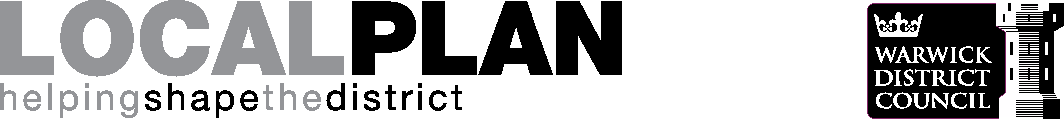 Please use this form if you wish to support or object to the Main ModificationsThis form has two parts:Part A – Personal DetailsPart B – Your RepresentationsIf your comments relate to more than one Main Modification you will need to complete a separate Part B of this form for each representation.Hard copies of this form can be obtained from the Council’s offices or places where the Main Modifications have been made available (see below). You can also respond online using the Council’s e-Consultation System; visit: www.warwickdc.gov.uk/newlocalplan or via e-mail (see below).Please provide your contact details so that we can get in touch with you regarding your representation(s) if necessary. Your comments (including name) cannot be treated as confidential because the Council is required to make them available for public inspection. If your address details change, please inform us in writing. You may withdraw your objection at any time by writing to Warwick District Council, address below.All forms should be returned by 4.45pm on Friday 5th May 2017To return this form, please deliver by hand or post to: Ian Kemp, Programme Officer C/o Planning Policy and ProjectsDevelopment ServicesWarwick District CouncilRiverside HouseMilverton HillLeamington Spa CV32 5QH Or e-mail to:  newlocalplan@warwickdc.gov.ukWhere to see copies of the documents:Copies of the Main Modifications and updated Sustainability Appraisal are available for inspection on the Council’s web site at www.warwickdc.gov.uk/newlocalplan and also at the following locations during normal office hours:Warwick District Council Offices, Riverside House, Milverton Hill, Royal Leamington Spa; Leamington Town Hall, Parade, Royal Leamington SpaWarwickshire Direct Whitnash, Whitnash Library, Franklin Road, WhitnashLeamington Spa Library, The Pump Rooms, Parade, Royal Leamington SpaWarwickshire Direct Warwick, Shire Hall, Market Square, WarwickWarwickshire Direct Kenilworth, Kenilworth Library, Smalley Place, KenilworthWarwickshire Direct Lillington, Lillington Library, Valley Road, Royal Leamington SpaBrunswick Healthy Living Centre, 98-100 Shrubland Street, Royal Leamington SpaFinham Community Library, Finham Green Rd, Finham, Coventry, CV3 6EPPart A – Personal DetailsNotification of subsequent stages of the Local PlanPart B - Your Representations (this section will need to be completed for each representation you make)Please note – comments should be restricted to the proposed Main Modifications only and should not relate to any other aspect, site or policy of the Submission Local PlanTo which Main Modification to the Submission Plan or the updated Sustainability Appraisal (SA) does this representation relate?Please provide comments below on the Main Modifications to the Warwick District Local Plan. Please be as precise as possible. If you wish to support the Main Modifications, please also use this form to set out your comments.Please set out what change(s) you consider necessary to improve the Main Modifications to the Warwick District Local Plan. It will be helpful if you are able to put forward suggested revised wording for any policy or text. Please be as precise as possible.DeclarationI understand that all comments submitted will be considered in line with this consultation, and that my comments will be made publically available and may be identifiable to my name / organisation.Signed:Dated: Copies of all comments will be made available for others to see at the Council’s offices at Riverside House and online via the Council’s e-consultation system. Please note that all comments and responses on the Local Plan are in the public domain and confidential / anonymous comments cannot be considered. The information received will be held on a database and used to assist with the preparation of the Local Plan and with the consideration of planning applications in accordance with the Data Protection Act 1998.Response Form Consultation on post-Examination Main Modifications (2017)For official use onlyResponse Form Consultation on post-Examination Main Modifications (2017)Person IDResponse Form Consultation on post-Examination Main Modifications (2017)Rep IDPersonal DetailsAgent’s Details (if applicable)If an agent is appointed, please complete only the Title, Name and Organisation boxes below but complete the full contact details of the agent in section 2.If an agent is appointed, please complete only the Title, Name and Organisation boxes below but complete the full contact details of the agent in section 2.TitleFirst NameLast NameJob Title (where relevant)Organisation (where relevant)Address Line 1Address Line 2Address Line 3Address Line 4PostcodeTelephone numberEmail addressPlease specify whether you wish to be notified of any of the following:Please specify whether you wish to be notified of any of the following:Please specify whether you wish to be notified of any of the following:YesNoPublication of Inspector recommendations The adoption of the Local Plan.Main Modification or SA?Main Modification NumberMM 